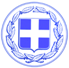                       Κως, 26 Ιουλίου 2017ΔΕΛΤΙΟ ΤΥΠΟΥΘΕΜΑ : “Ο Δήμος Κω οργανώνει τις ομάδες συμβουλευτικής και ψυχολογικής υποστήριξης.”Το Τμήμα Κοινωνικής Πολιτικής του Δήμου Κω προχωρά και οργανώνει το πλαίσιο για τη λειτουργία των ομάδων συμβουλευτικής και ψυχολογικής υποστήριξης για τους συνανθρώπους μας που αντιμετωπίζουν προβλήματα μετά την ισχυρή σεισμική δόνηση της 21ης Ιουλίου.Την Παρασκευή 28 Ιουλίου και ώρα 18:30μμ στο χώρο του Σβουρενείου (ΚΔΑΠ) θα πραγματοποιηθεί η πρώτη συνάντηση γνωριμίας και ενημέρωσης σχετικά με τις δυσκολίες που επέφερε ο σεισμός αυτός.Στόχος της συνάντησης αυτής είναι η δημιουργία ομάδων ψυχολογικής υποστήριξης, αλλά και η δυνατότητα ατομικής συμβουλευτικής, εφόσον ζητηθεί.Τη συνάντηση θα συντονίσουν οι ψυχολόγοι του Κέντρου Κοινότητας και του Κέντρου Συμβουλευτικής Υποστήριξης Γυναικών Δήμου Κω.Περισσότερες πληροφορίες δίνονται στα τηλέφωνα, 22420-21502, 22420-22044 και 22420-67420.Γραφείο Τύπου Δήμου Κω